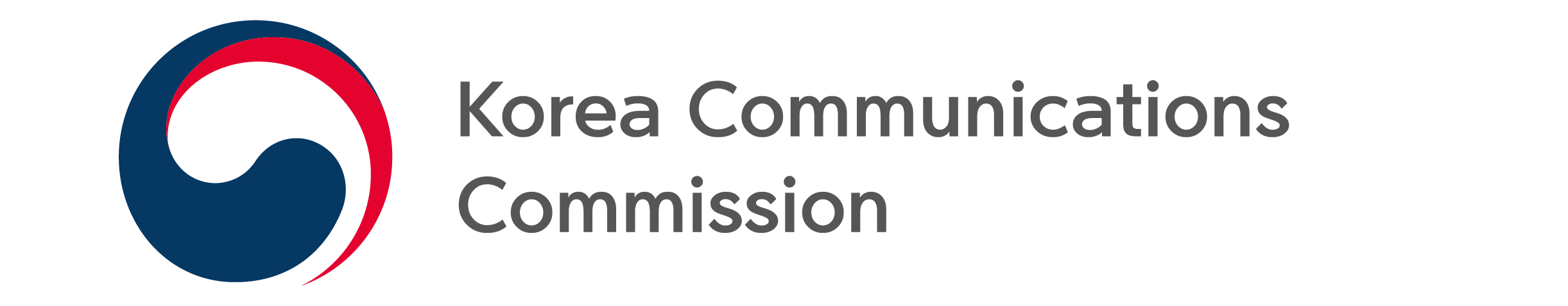 NEWS RELEASEDate: Thursday, November 24, 2022 Contact:Regional Media Policy Division (02-2110-1450, 1294)EXPAND TRAVELING MEDIA BUS TO RAISE MEDIA ACCESSIBILITYImprove media accessibility for vulnerable groups and regional areas through additional traveling media busesThe Korea Communications Commission (KCC, Chairman Han Sang-hyuk) announced that it would expand the operation of the traveling media buses to bridge the gap in media use by providing opportunities for media education and experience to underserved areas and vulnerable groups in media access.On November 24, the KCC and the Community Media Foundation (Chairman Cho Han-gyu) held an event to release and test drive new traveling media buses at the Chungbuk Community Media Center. The traveling media bus is a vehicle equipped with broadcasting production equipment for TV news production and radio recording. It travels to schools or organizations who cannot easily go to the Community Media Center, and provides an opportunity to experience various media roles such as a TV announcer, reporter or radio DJ.Until now, the traveling media bus program has operated two vehicles manufactured in 2017. In 2022, six vehicles were added to provide media services to underserved regions with low media access, such as the youth, elderly and disabled, and to remote areas such as island and mountainous areas.Moving forward, the KCC will deploy a total of eight traveling media buses by region, further expanding and providing media education and experience services nationwide.Chairman Han Sang-hyuk commented, “As the use of media has spread and become more commonplace, it is now a crucial time to provide and support media services without discrimination. Through the traveling media bus, we will ensure no one is excluded in media education by improving media access for all Koreans. Additionally, in order to realize a media world that is in step with the people, we will continue to actively support the provision of universal media education services.Chairman Han conducted a safety inspection of media center facilities and equipment to prevent safety accidents for users of Chungbuk Community Media Center before the event, and participated in the 2022 Chungbuk Media Festa experience event to speak with local citizens. ###The Korea Communications Commission